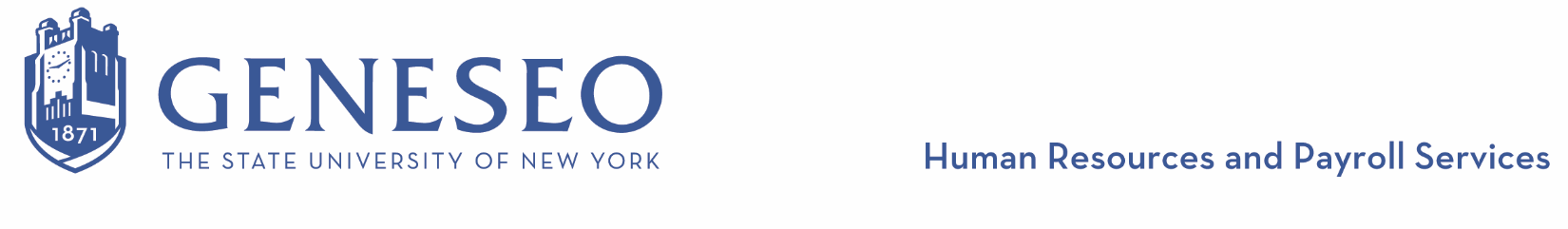 Internal Career Advancement Request Form

Attachments: Job Description Questionnaire Resume of Approved Candidate New Organization ChartApprovals:                                                 		 	                     
Presidential Review (If Disapproved by Office of Diversity and Equity):
Name:Department:Hiring Manager:OES Posting Number: Justification for Request:Signature:Date:Hiring Manager: Approved  DisapprovedCabinet-Level Administrative Officer: Approved  DisapprovedHuman Resources: Approved  DisapprovedOffice of Diversity and Equity: Approved  DisapprovedSignature:Date:President: Approved  Disapproved